Korte voorstelling van Lotje LamotjeWie is Lotje Lamotje?	Lotje Lamotje is een soort schoolmascotte die de leerlingen zorgzaam leert omgaan met boeken, door tips op rijm te geven. De naam verwijst naar de volksnaam van onze school, de ‘Lamotjes’. Die naam verwijst dan weer naar de stichteres van de school, juffrouw Lamotte.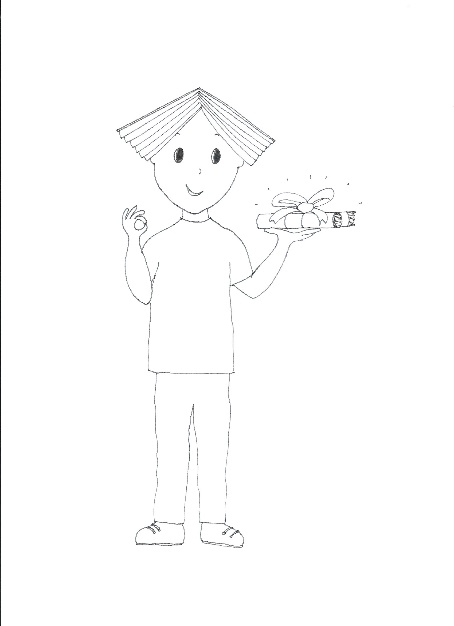 Voor het kleuter hebben we Lotje als pop. Voor het lager gaat het om tekeningen.Waarom Lotje Lamotje?We zagen dat leerlingen vaak nonchalant omgaan met boeken. Zowel leesboeken als handboeken kregen ezelsoren, vetvlekken of scheuren. Lotje Lamotje brengt zeven tips om zorgzaam met boeken om te gaan. Hoe gebruiken we Lotje?We introduceerden Lotje vorig schooljaar, tijdens de Jeugdboekenmaand. We hingen de zeven tekeningen van Lotje op in de trappenhal, zonder citaten/tips of uitleg, om de leerlingen nieuwgierig te maken. In de loop van de maand kreeg elke klas een paar tips, in tekstballonnetjes. De leerlingen moesten die tips aan de juiste Lotjetekening koppelen. Tijdens de Jeugdboekenmaand 2023 bracht Lotje vanop haar ‘geluksvogel’ de leerlingen de tips weer in herinnering. Concreet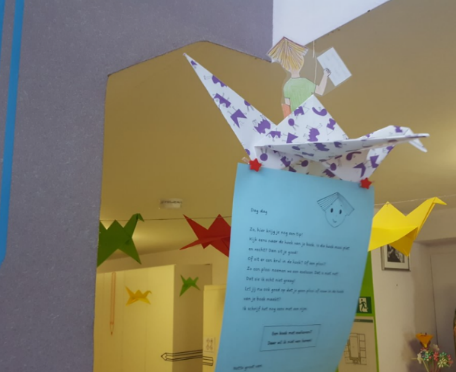 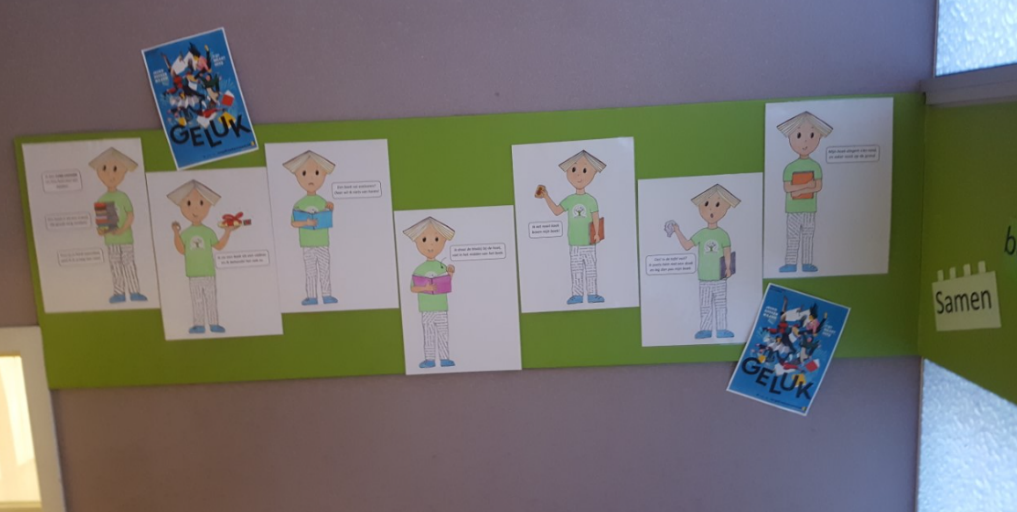 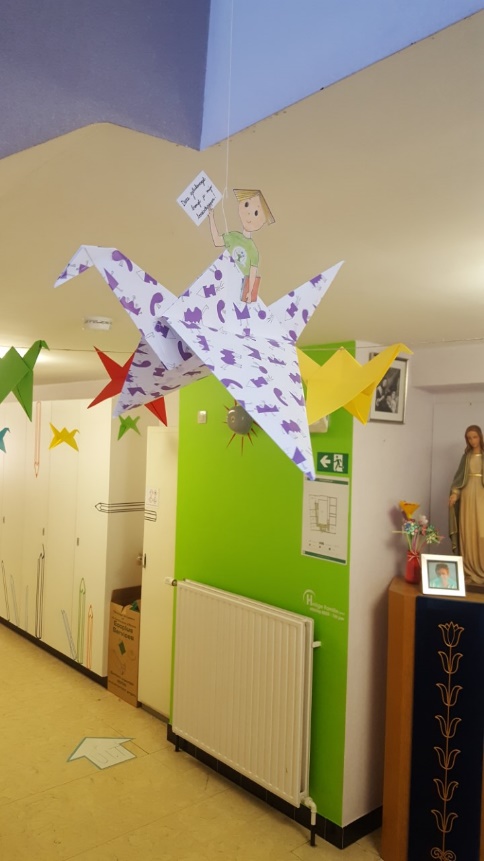 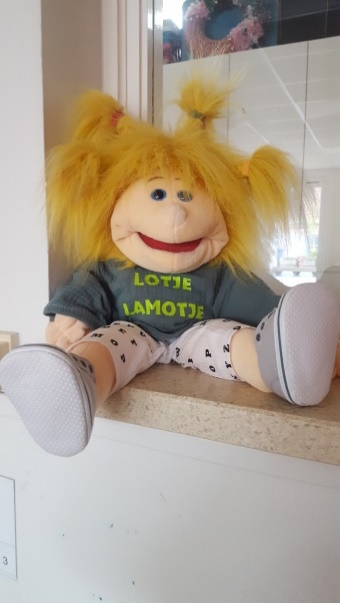 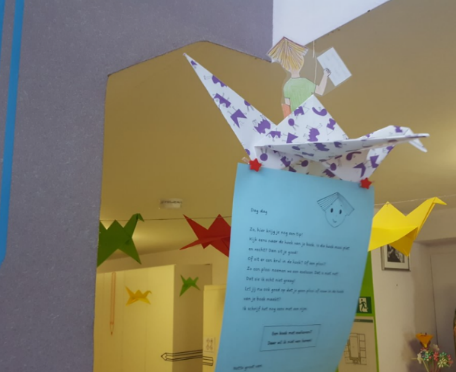 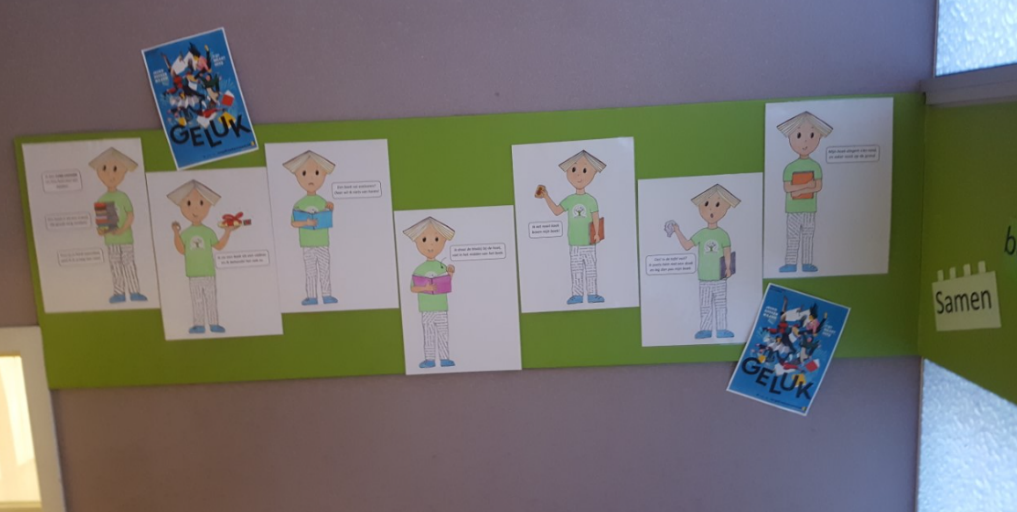 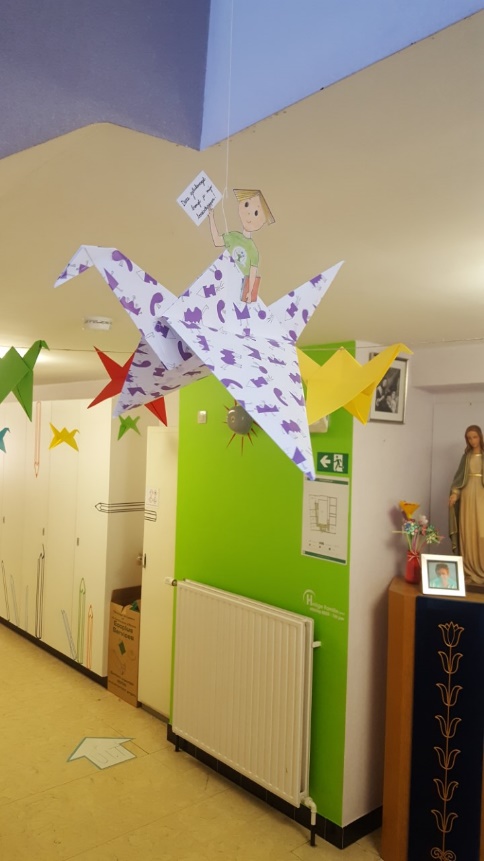 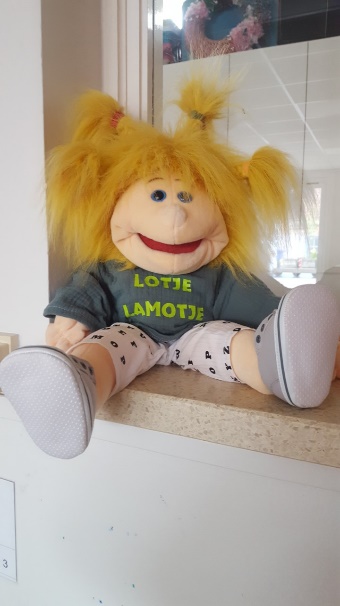 Hieronder vind je eerst wat foto’s van Lotje en daaronder de tekeningen en tips van Lotje.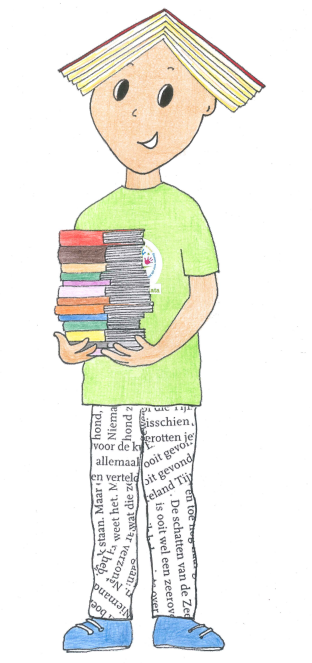 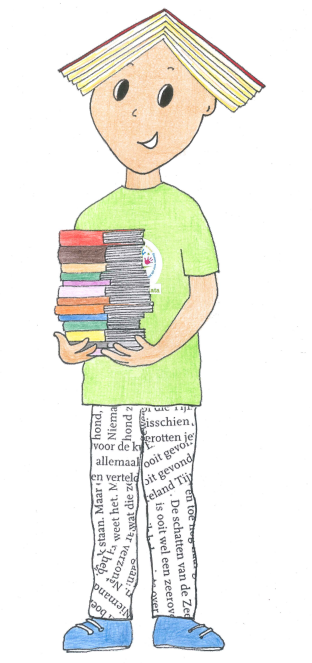 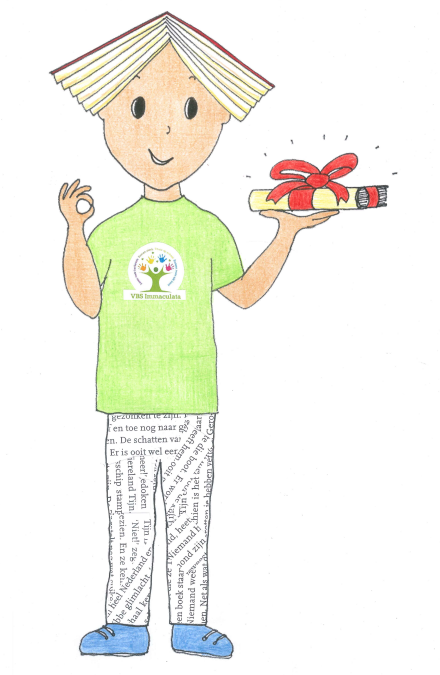 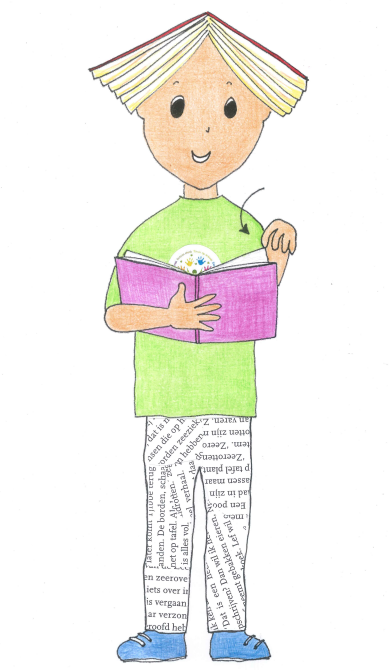 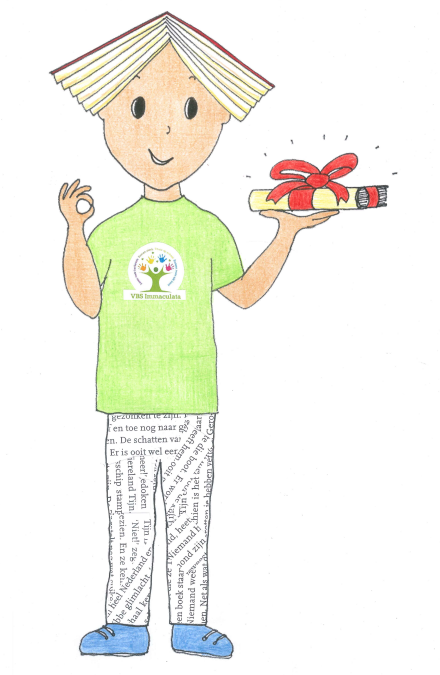 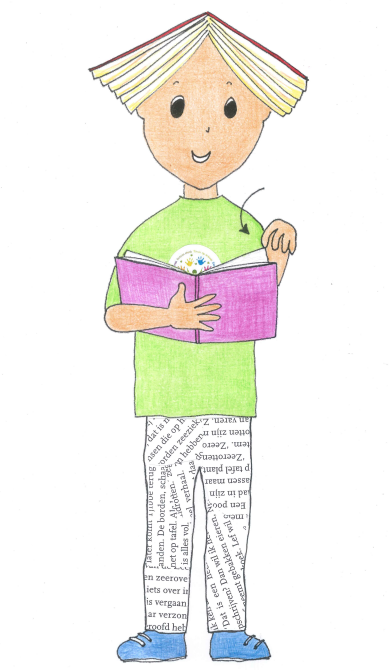 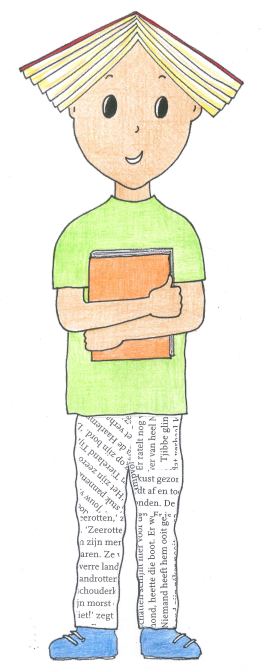 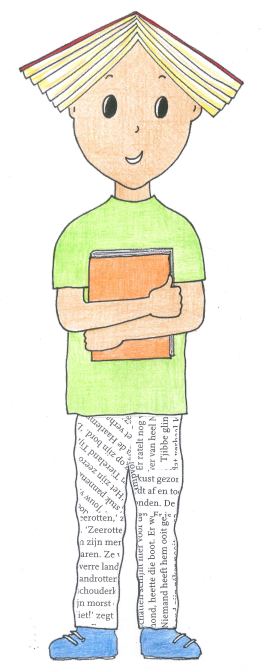 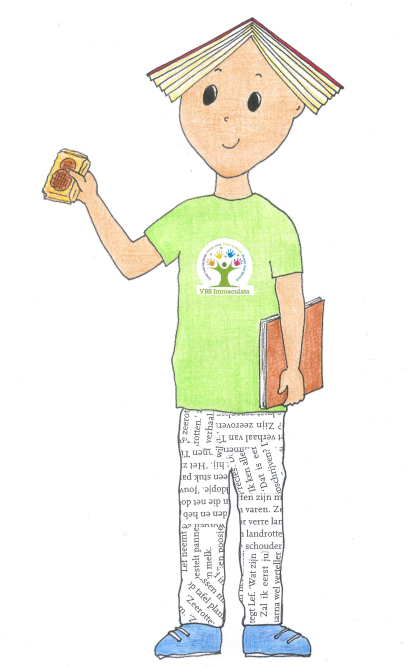 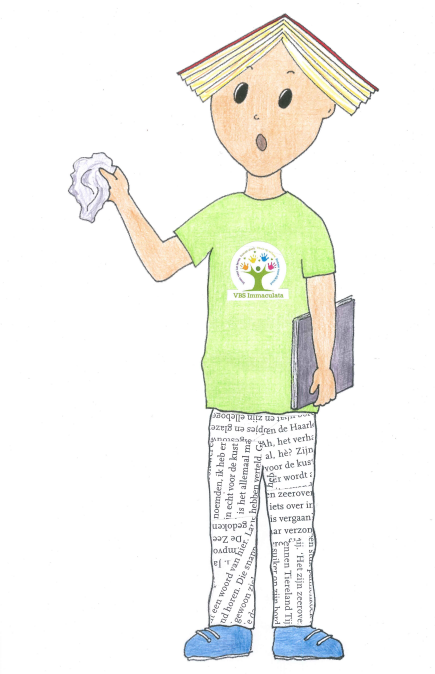 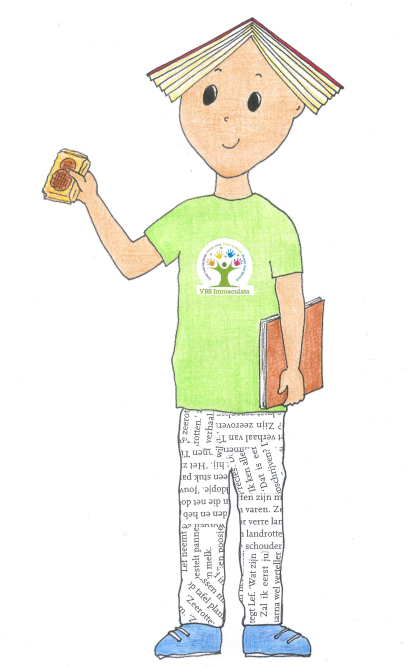 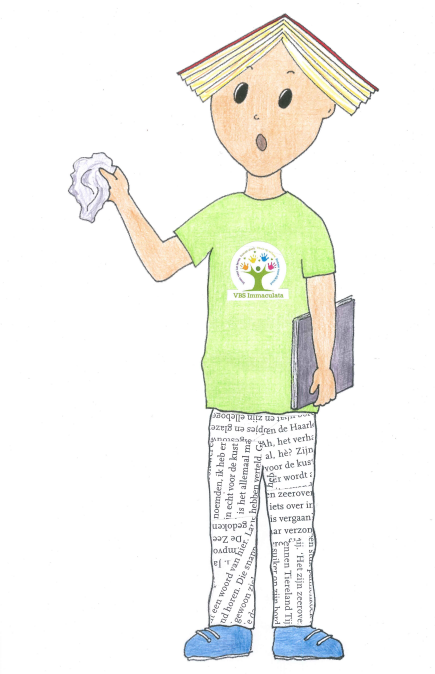 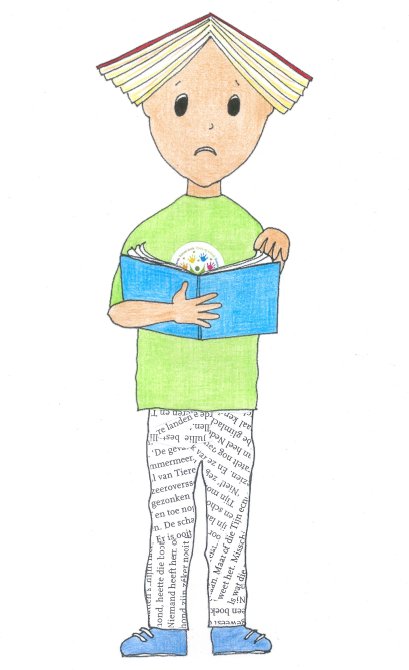 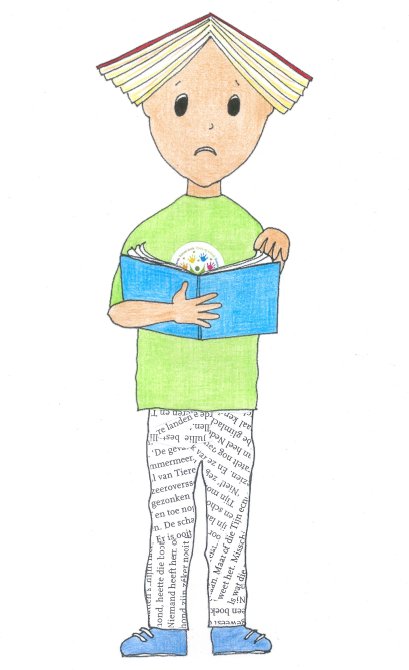 